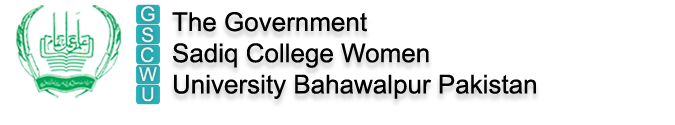 Purchase Section (062-2881929)Subject:  REQUEST FOR ENLISTMENT OF CONTRACTORS/VENDORS WITH THE GOVT SADIQ COLLEGE WOMEN UNIVERSITY BAHAWALPUR.Name of Firm: _________________________________________________________________Name of Owner: ______________________________S/O______________________________Postal Address of Firm: __________________________________________________________Permanent Address: ____________________________________________________________Phone No: __________Cell No: ___________Fax no:___________ Email address:____________NTN No: _______________ GST NO:_______________CNIC NO:__________________________Professional Tax Receipt (please attach paid receipt) Specialization/Expertise: IT Items              Furniture Items                    Scientific Equipments General Item, s                 Agricultural Tools & Machinery                     Fertilizer/Seeds/Plant      Repairing of IT Equipment                                                                          Repairing of Furniture    Repairing of Scientific Equipment                                     Repairing of Printing press Machine  Experience in Relevant Field up to:  02 years        05 years        10 years        15 years & above    No of Employee working in Firm: ___, Availability of workshop/plant/Equipment Yes        NO                                                  Registration with GSCWU:   First Time                  Renewal              Registered Since __________Litigation history of the Firm in last five (05) years please give detail, if any, decided in favour orAgainst by the court of law: ________________________________________________________UNDER TAKINGIt is certified that all the above mentioned information provided by me are correct.If I will qualify for registration I will work with honesty and dedication.During working with GSCWU if I found involved in any kind of dishonesty, University has the right to take action according to rules.During working with GSCWU if I received any kind of financial transaction mistakenly by the university I will be bound to return, the same immediately. I hereby declare that M/S _________________________________________is not black list in any Government /Semi Government institute /department.                                                                                  Applicant’s Signature_______________________Following required documents must be attached.1. Copy of NIC (National Identity Card)                                          2. Copy of NTN                                                                                    3. Copy of Income Tax Return                                                            4. Copy of Sales Tax No.                                                                                                                                                                     5. List Paid Sales Tax Return                                                                      6. Copy of Professional Tax                                                                               7. Application from along with company profile with Bank Account Detail should be signed and                 stamped by the firm on each page.                                                       (Attach last three month’s bank statements)                                                                                                                                                  8. Certificate of Authorized dealership.                                                        9. List of institutions, the firm is attached/working with.          Note:Firms should be provided application for Enlistment on RS.100/- Stamp Paper.